Charcoal Pet Portraits by Aimee Beyette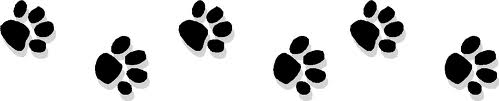 Order & Agreement FormBy signing and placing an order you agree to the following terms:I understand that Aimee Beyette retains ALL copyright and reproduction rights to the portrait.  The artist cannot be held responsible for items lost or damaged during shipment.Signature:		 			           Date:           		Please email this completed order with a few good quality pet pictures to aimeebeyette@gmail.com. Upon review, Aimee will provide a confirmation email and invoice with detailed payment options (PayPal or check).  Thank you!Aimee Beyetteaimeebeyette@gmail.com(716) 794-1434www.beyettepetportraits.comClient NamePhone #AddressE-mail addressPet(s) Name Breed/MixPortrait Size (mark with an X)Portrait Size (mark with an X)Matting/Framing Matting/Framing Delivery Delivery  * Cost will be determined based on order and will be included on your invoice.** Will inform you whether I can deliver or meet you somewhere based on your location.             Small delivery fee may be added. * Cost will be determined based on order and will be included on your invoice.** Will inform you whether I can deliver or meet you somewhere based on your location.             Small delivery fee may be added.Special requests or commentsSpecial requests or commentsPlease list specific deadlines Please list specific deadlines Gift OrderIf yes, please provide recipient name & address if you would like shipped directlyHow did you hear about me?